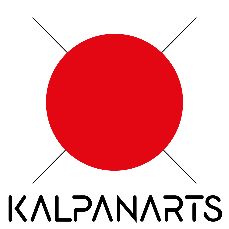 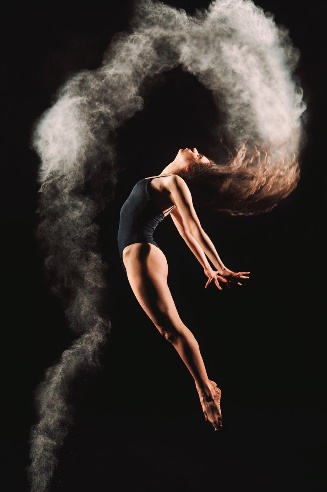 Persbericht 25 juli 2023Nieuwe dansvoorstelling en wereldpremière van KalpanartsDansproductie over ademruimte en vrijheidOp donderdag 5 oktober a.s. is de wereldpremière van Breathe van Kalpanarts in het Korzo Theater in het Den Haag. Choreograaf en artistiek leider Kalpana Raghuraman heeft een muzikale dansvoorstelling gemaakt over ademruimte en bewegingsvrijheid. Na de première maakt Breathe een uitgebreide tournee langs diverse theaters in Nederland.Kalpanarts is een hedendaags Nederlands dansgezelschap met een kleurrijke cast en achterban. Maatschappelijke en aansprekende onderwerpen zijn de basis voor het werk. Door Indiase dansvormen samen te brengen met urban- en hedendaagse dans, creëert Kalpanarts een hybride danstaal. Net zoals in de andere producties van Kalpanarts ligt de kern van Breathe geworteld in de Indiase tradities, zoals de pranayama, een ademhalingstechniek, bekend van de yoga- en meditatieoefeningen. Daarnaast zijn verschillende bronnen uit andere culturen een belangrijk inspiratiebron voor Breathe, zoals de Japanse haiku en de haka van de Maori. De persoonlijke ervaringen over ademruimte en bewegingsvrijheid van de performers en die van Kalpana Raghuraman zelf, zijn verweven in de productie. Vrijheid staat onder druk‘’Ik werk op intuïtie en energie vooral geïnspireerd door de dansers en musici waar ik mee werk’’, aldus Kalpana Raghuraman. Het ervaren van vrijheid in combinatie met ademen (of niet ademen) was het startschot voor Breathe. ‘’Ik wilde een voorstelling maken dat relevant is voor deze tijd waar vrijheid steeds meer onder druk komt te staan’’.Kalpana Raghuraman die van huis uit ook socioloog en cultureel antropoloog is, deed onderzoek naar de verschillende vormen en uitingen van vrijheid in diverse culturen. Zij vindt vooral de innerlijke vrijheid belangrijk want deze vrijheid kan een mens volgens het Indiase gedachtengoed zelf beheersen en wordt niet beïnvloed door externe omstandigheden. ‘’Innerlijke vrijheid leidt tot meer kracht, zelfvertrouwen en empowerment, wanneer iemand in zijn kracht staat is hij of zij vrij’’, aldus Raghuraman.Geïnspireerd door Simeon ten HoltComponist Simone Giacomini heeft voor Breathe een nieuw werk gecomponeerd geïnspireerd door het rijke minimalistische werk Simeon van  ten Holt. Het werk van ten Holt is voor Kalpana Raghuraman extra interessant omdat zijn composities gebaseerd zijn op ritmes en herhalingen, technieken waar Raghuraman veelvuldig gebruikt van maakt. De nieuwe compositie van Giacomini wordt tijdens de voorstelling live uitgevoerd door het strijkensemble Matangi, dat ook een actieve rol speelt tijdens Breathe. Noot voor de redactie, niet voor publicatieMeer weten over Breathe en Kalpanarts en/of aanmelden voor de wereldpremière in het Korzo Theater op donderdag 5 oktober? Neem contact op met Frank van der Schaar van START/PR, frank@startpr.nl en/of 06 488 308 16.Zie voor teaser en campagnefoto:  https://kalpanarts.com/repertoire/breathe-1Gebruik campagnefoto copyright vrij,  naamsvermelding maker verplicht: Bowie VerschuurenScènefoto’s vanaf medio september op www.kalpanarts.com
KalpanartsKalpanarts is een hedendaags Nederlands dansgezelschap met een kleurrijke cast en achterban. Maatschappelijke en aansprekende onderwerpen zijn de basis voor het werk. Door Indiase dansvormen samen te brengen met urban- en hedendaagse dans, creëert Kalpanarts een genre overschrijdende danstaal.  Kalpana Raghuraman is sinds de oprichting van het gezelschap in 2015 de artistiek leider en choreograaf van Kalpanarts. Als dochter van een moeder die in Leiderdorp een Indiase dansschool leidde is Raghuraman al vanaf jonge leeftijd vertrouwd geraakt met de vele Indiase dansstijlen. Aanvankelijk werd zij in de school van haar moeder opgeleid als klassiek Indiaas danseres maar leerde ook andere dansstijlen kennen zoals jazzballet.  Vanaf haar 21e organiseerde zij haar eigen dansproducties. Na het afronden van haar studies culturele antropologie en sociologie was Kalpana regelmatig in India om les te krijgen in de Indiase danstradities, zij leerde vooral veel over techniek en repertoire. In 2015 richtte zij samen met Gysèle ter Berg Kalpanarts op, in eerste instantie om de Indiase dans te ontdoen van het stoffige en exotische imago en recht te doen aan de rijke danscultuur van dit enorme land. Later liet zij de Indiase dans ietwat los en intrigeerde ook andere dansstijlen in haar producties. “Ik heb vanaf de start van Kalpanarts Indiase dans samengebracht met hedendaagse dans en urban. Vooral bij het begin liet ik mij beïnvloeden door indiase bronnen en dat is steeds breder geworden, wat bij Breathe terug te vinden is in inspiratie bij de haka en de haiku’’, aldus RaghuramanMatangiMatangi is in 24 jaar uitgegroeid tot een van de meest prominente en veelzijdige ensembles in het Nederlandse muzieklandschap en op internationale podia. Sinds de oprichting, in 1999 aan het Koninklijk Conservatorium in Den Haag en het conservatorium van Rotterdam, heeft het kwartet zich nooit beperkt tot één muziekstijl. Het is steeds nieuwe avonturen aangegaan, van klassiek tot jazz en van dance tot pop. Onlangs ontving Matangi een Edison nominatie voor hun CD Ruins and Remains (met Wolfert Brederode en Joost Lijbaart.Credits, cast en crewMet: Laila Gozzi, Frederik Kaijser, Manouk Schrauwen, Indu Panday/ Sooraj Subramaniam, Riccardo Zandoná
Understudy: Ornella PrietoLive muziek: Matangi
Choreografie: Kalpana RaghuramanConcept: Kalpana Raghuraman en Gysèle ter BergCompositie: Simone Giacomini
Zakelijke leiding en artistic associate: Gysèle ter Berg
Sales: Gysèle ter Berg en Susanne Tuny
Productie: Susanne Tuny Assistent tour manager: Milou MargaroliDramaturgie: Vincent WijlhuizenMarketing en communicatie: Freeke Joan Carlier en START/PRGrafisch ontwerp: Serena KloetBeeld campagne: Anke RiesenkampModel campagne: Laila GozziCommerce en community: Gig GamaggioToneelbeeld en lichtontwerp: Jeffrey Steenbergen
Kostuums: Aziz Bekkaoui
Scenefotografie en teaser: Bowie VerschuurenSpeellijst
do 5 oktober			Korzo Theater, Den Haag (wereldpremière)
vr 20 oktober			Schouwburg De Lawei, Drachten
vr 27 oktober			Schuur, Haarlem
di 31 oktober			Theater Bellevue, Amsterdamza 4 november			Stadsschouwburg Rotterdamza 2 december			Stadsschouwburg Utrecht
do 14 december			Schouwburg Hengelovr 15 december			De Regentes, Den Haag
za 16 december			Meervaart, Amsterdamdo 21 december			De Lieve Vrouw, Amersfoort
wo 7 februari			Bijlmer Parktheater, Amsterdam
za 17 februari			CC Amstel, Amsterdamma 26 februari			AINSI, Maastricht
